Campus: GuarulhosCampus: GuarulhosCampus: GuarulhosCurso (s): FilosofiaCurso (s): FilosofiaCurso (s): FilosofiaUnidade Curricular (UC): Estágio Supervisionado IVUnidade Curricular (UC): Estágio Supervisionado IVUnidade Curricular (UC): Estágio Supervisionado IVUnidade Curricular (UC): Supervised Internship IVUnidade Curricular (UC): Supervised Internship IVUnidade Curricular (UC): Supervised Internship IVUnidade Curricular (UC): Unidade Curricular (UC): Unidade Curricular (UC): Código da UC: 3770Código da UC: 3770Código da UC: 3770Docente Responsável/Departamento: Rita Paiva – Departamento de FilosofiaDocente Responsável/Departamento: Rita Paiva – Departamento de FilosofiaContato (e-mail) (opcional): 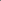 rpaiva@unifesp.brDocente(s) Colaborador(es)/Departamento(s): - Docente(s) Colaborador(es)/Departamento(s): - Contato (e-mail) (opcional): -Ano letivo: 2024Termo: VáriosTurno: Vespertino/NoturnoNome do Grupo/Módulo/Eixo da UC (se houver): Idioma em que a UC será oferecida: (X) Português(  ) English(  ) Español(  ) Français(  ) Libras(  ) Outros:UC:(X) Fixa(  ) Eletiva(  ) OptativaOferecida como:(  ) Disciplina
(  ) Módulo
(X) Estágio (  ) Outro Oferta da UC: (X) Semestral (  ) AnualAmbiente Virtual de Aprendizagem: (  ) Moodle
() Classroom(  ) Outro (x  ) Não se aplica Ambiente Virtual de Aprendizagem: (  ) Moodle
() Classroom(  ) Outro (x  ) Não se aplica Ambiente Virtual de Aprendizagem: (  ) Moodle
() Classroom(  ) Outro (x  ) Não se aplica Pré-Requisito (s) - Indicar Código e Nome da UC: - Pré-Requisito (s) - Indicar Código e Nome da UC: - Pré-Requisito (s) - Indicar Código e Nome da UC: - Carga horária total (em horas): 90Carga horária total (em horas): 90Carga horária total (em horas): 90Carga horária teórica (em horas): 50Carga horária prática (em horas): 40Carga horária de extensão (em horas): -Se houver atividades de extensão, indicar código e nome do projeto ou programa vinculado na Pró-Reitoria de Extensão e Cultura (Proec): -Se houver atividades de extensão, indicar código e nome do projeto ou programa vinculado na Pró-Reitoria de Extensão e Cultura (Proec): -Se houver atividades de extensão, indicar código e nome do projeto ou programa vinculado na Pró-Reitoria de Extensão e Cultura (Proec): -Ementa: Estágio docência de Filosofia no Ensino Médio.Ementa: Estágio docência de Filosofia no Ensino Médio.Ementa: Estágio docência de Filosofia no Ensino Médio.Conteúdo programático: Discussão das experiências de docência e de interação com o ambiente escolar propiciadas pelos Estágios. Elaboração de um plano de ensino e de um plano de aula. A discussão temática e a presença da História da Filosofia. O ensino de filosofia e a profissão de professor/a de filosofia no Brasil.Conteúdo programático: Discussão das experiências de docência e de interação com o ambiente escolar propiciadas pelos Estágios. Elaboração de um plano de ensino e de um plano de aula. A discussão temática e a presença da História da Filosofia. O ensino de filosofia e a profissão de professor/a de filosofia no Brasil.Conteúdo programático: Discussão das experiências de docência e de interação com o ambiente escolar propiciadas pelos Estágios. Elaboração de um plano de ensino e de um plano de aula. A discussão temática e a presença da História da Filosofia. O ensino de filosofia e a profissão de professor/a de filosofia no Brasil.Objetivos: GERAIS:
Realização de estágio docência em Filosofia no Ensino Médio. ESPECÍFICOS: Aquisição de um saber ancorado na experiência quanto a métodos de ensino e aprendizagem em filosofia com base na observação de aulas e do ambiente escolar, na forma de estágios Reflexão sobre as relações professor(a)/estudantes e as dinâmicas em salas de aula Discussão sobre as formas e os critérios de avaliação do aprendizado Objetivos: GERAIS:
Realização de estágio docência em Filosofia no Ensino Médio. ESPECÍFICOS: Aquisição de um saber ancorado na experiência quanto a métodos de ensino e aprendizagem em filosofia com base na observação de aulas e do ambiente escolar, na forma de estágios Reflexão sobre as relações professor(a)/estudantes e as dinâmicas em salas de aula Discussão sobre as formas e os critérios de avaliação do aprendizado Objetivos: GERAIS:
Realização de estágio docência em Filosofia no Ensino Médio. ESPECÍFICOS: Aquisição de um saber ancorado na experiência quanto a métodos de ensino e aprendizagem em filosofia com base na observação de aulas e do ambiente escolar, na forma de estágios Reflexão sobre as relações professor(a)/estudantes e as dinâmicas em salas de aula Discussão sobre as formas e os critérios de avaliação do aprendizado Metodologia de ensino: Atividades Síncronas: Encontros de supervisão para discussão de questões práticas, teóricas, didáticas e concernentes à elaboração do relatório. Serão eventualmente organizadas outras atividades (palestras, debates etc.), a fim de oferecer aos estudantes mais elementos para enriquecer a análise de suas observações como estagiários.Atividades Assíncronas: Leitura da bibliografia indicada. Acompanhamento das demais atividades e indicações bibliográficas propostas pelo professor supervisor. Elaboração do relatório. Disponibilização de Material:
Todos os  documentos e materiais adicionais serão enviados por email no decorrer do semestre Avaliação: Conforme previsto no Projeto Pedagógico da Licenciatura em Filosofia, o cumprimento da UC será avaliado com base no relatório final concernente à UC Estágio IV, que deve revelar a leitura do livro indicado na bibliografia básica, o acompanhamento das atividades síncronas e as seguintes orientações:1. O relatório conter uma análise da experiência integral dos estágios, relacionada com a formação do/as estudantes na universidade e com a perspectiva profissional do/a futuro/a licenciando/a.2. O relatório deverá conter uma apresentação pessoal do/a estudante. Relato do seu percurso na licenciatura até o presente momento e descrição de conexões que ele/a estabelece entre suas experiências de estágio e a graduação.2. O relatório deverá conter uma caracterização geral da experiência do estágio: como o/a estudante avalia os métodos, as dinâmicas, as avaliações e os resultados práticos das aulas que acompanhou durante os estágios, tendo em vista o contexto socioeconômico em que a escola está inserida.3. O relatório deverá conter perspectivas futuras: qual é o ganho pessoal da experiência de estágio? De que maneira ela foi ou poderá ser útil para o/a futuro/a professor/a?4. O relatório deverá conter um plano de ensino semestral e um plano de uma aula originais, refletindo toda a experiência e análise acima referidas.Bibliografia: Básica: MINISTÉRIO DA EDUCAÇÃO E CULTURA. Filosofia. Brasília: MEC, 2010. Col. “Explorando o Ensino”, vol. 14. Disponível em: http://portal.mec.gov.br/index.php?option=com_docman&view=download&alias=7837-2011-filosofia- capa-pdf&category_slug=abril-2011-pdf&Itemid=30192 (Acesso em: 24 fev. 2021). Complementar: CÁSSIO, F. (org.). Educação contra a barbárie – Por escolas democráticas e pela liberdade de ensinar. São Paulo: Boitempo, 2019. HOOKS, B. Ensinando a transgredir – A educação como prática da liberdade. Trad. Marcelo Brandão Cipolla. São Paulo: WMF Martins Fontes, 2017. MINISTÉRIO DA EDUCAÇÃO E CULTURA. Base Nacional Comum Curricular do Ensino Médio. http://portal.mec.gov.br/index.php? option=com_docman&view=download&alias=85121-bncc-ensino-medio&category_slug=abril-2018- pdf&Itemid=30192 (Acesso em 1o mar. 2021) Outras referências bibliográficas serão eventualmente indicadas ao longo do semestre. Cronograma (datas a serem definidas no decorrer do semestre): Encontro síncronoDatas a definir segundo a disponibilidade dos estudantes: Encontros regulares com o professor supervisor do estágio.Data máxima para entrega dos relatórios.Encerramento do semestre 